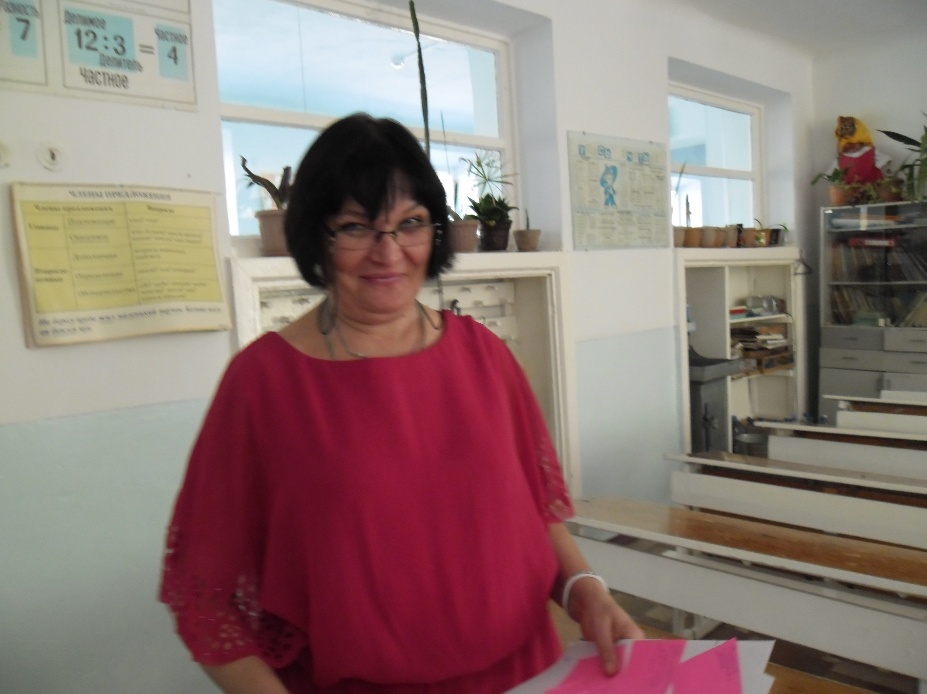 АНКЕТАОБОБЩЕНИЯ ПЕРЕДОВОГО ПЕДАГОГИЧЕСКОГО ОПЫТАБлок № 1Блок № 1Блок № 1Общие сведенияОбщие сведенияОбщие сведенияОбщие сведенияОбщие сведения1. Адрес передового опыта: 1. Адрес передового опыта: 1. Адрес передового опыта: 1. Адрес передового опыта: 1. Адрес передового опыта: 1. Адрес передового опыта: 161400, ОҚО, Шардара қаласы161400, ОҚО, Шардара қаласы161400, ОҚО, Шардара қаласы161400, ОҚО, Шардара қаласы161400, ОҚО, Шардара қаласы1. Адрес передового опыта: 1. Адрес передового опыта: 1. Адрес передового опыта: МКУ «ОБЩАЯ СРЕДНЯЯ ШКОЛА ИМЕНИ М.ГОРЬКОГО»МКУ «ОБЩАЯ СРЕДНЯЯ ШКОЛА ИМЕНИ М.ГОРЬКОГО»МКУ «ОБЩАЯ СРЕДНЯЯ ШКОЛА ИМЕНИ М.ГОРЬКОГО»МКУ «ОБЩАЯ СРЕДНЯЯ ШКОЛА ИМЕНИ М.ГОРЬКОГО»МКУ «ОБЩАЯ СРЕДНЯЯ ШКОЛА ИМЕНИ М.ГОРЬКОГО»2. Сведения об авторе (авторах) передового опыта:2. Сведения об авторе (авторах) передового опыта:2. Сведения об авторе (авторах) передового опыта:2. Сведения об авторе (авторах) передового опыта:2. Сведения об авторе (авторах) передового опыта:2. Сведения об авторе (авторах) передового опыта:2. Сведения об авторе (авторах) передового опыта:2. Сведения об авторе (авторах) передового опыта:№п/пФ.И.ОДолжностьОбразованиеПедстажКатегорияКатегорияНаграды, звания, ученые степени1КарюгинаМаринаЛеонидовнаЗам. директора по НМР, учитель географииВысшее27 летВысшаяВысшая2011 ж. – «Ең алғыр географ» номинациясы2011 ж. – аудандық және облыстық байқауында авторлық бағдарламасы «Картография» элективті курсы бойынша қорғады2010, 2011, 2012, 2013, 2014 жылдары Республикалық ғылыми – практикалық конференциясына қатысып, сертификаттарға ие болды.2013 ж. – Республикалық қашықтық «Дарын» олимпиадасынан II дәрежелі диплом марапатталды2013 ж. –Аудандық тамыз кеңесінде әдістемелік жұмысты жүргізуге арналған баяндамасы- I орынды иеленді.2013 ж. – Облыстық I-ші «Инновациялық жобалар» сайысында II орынды иеленді.2014 ж. – «Дарын» Республикалық ғылыми-практикалық орталығының,  Ш.Қирабаеваның Алғыс хатымен марапатталды.2014 ж.- мектеп Марина Леонидовнаның басқаруымен «Дарын» КИО кубогына ие болды. 2015 ж. - география пәні бойынша пән олимпиадасына дайындағаны үшін алғыс хатпен, сертификатқа ие болды.            2015 ж. - Облыстық ғылыми «Әдістемелік фестивалі» сайысына авторлық бағдарламасын ұсынды – II орын              2015 ж. – Аудандық «Үздік педагог» атағын беру байқауында бас жүлде алғаны үшінБлок № 2Блок № 2Блок № 2Блок № 2Теоретическая интерпретация опытаТеоретическая интерпретация опытаТеоретическая интерпретация опытаТеоретическая интерпретация опыта3. Наименование темы опыта3. Наименование темы опыта3. Наименование темы опыта3. Наименование темы опыта«Развивающее обучение на уроках географии через использование активных форм обучения»«Развивающее обучение на уроках географии через использование активных форм обучения»«Развивающее обучение на уроках географии через использование активных форм обучения»«Развивающее обучение на уроках географии через использование активных форм обучения»4. Объект передового опыта4. Объект передового опыта4. Объект передового опыта4. Объект передового опытаПроцесс обучения географии в 6-11 классахПроцесс обучения географии в 6-11 классахПроцесс обучения географии в 6-11 классахПроцесс обучения географии в 6-11 классах5. Цель опыта5. Цель опыта5. Цель опыта5. Цель опытаВыработать подход к анализу и обобщению ППОВыработать подход к анализу и обобщению ППОВыработать подход к анализу и обобщению ППОВыработать подход к анализу и обобщению ППО6. Задача6. Задача6. Задача6. ЗадачаСовершенствовать умения и навыки по самоанализу и описанию собственного ППОСовершенствовать умения и навыки по самоанализу и описанию собственного ППОСовершенствовать умения и навыки по самоанализу и описанию собственного ППОСовершенствовать умения и навыки по самоанализу и описанию собственного ППО7. Новизна опыта7. Новизна опыта7. Новизна опыта7. Новизна опытаСоздание системы применения активных форм обучения, нацеленных на развитие познавательной деятельности учащихся на уроках географии и состоит новизна моего опыта. Создание системы применения активных форм обучения, нацеленных на развитие познавательной деятельности учащихся на уроках географии и состоит новизна моего опыта. Создание системы применения активных форм обучения, нацеленных на развитие познавательной деятельности учащихся на уроках географии и состоит новизна моего опыта. Создание системы применения активных форм обучения, нацеленных на развитие познавательной деятельности учащихся на уроках географии и состоит новизна моего опыта. 8. Актуальность проблемы опыта8. Актуальность проблемы опыта8. Актуальность проблемы опыта8. Актуальность проблемы опытаСейчас стоит вопрос о реформе и модернизации всей системы общего образования. В настоящее время явно обнаружилась потребность в обновлении всей системы общего образования. Это связано, во-первых, с новым положением школы в современном обществе: необходимостью подготовки детей к жизни в новых социально-экономических реальностях. Во-вторых, педагогическое сообщество требует перемен в образовании, о чем свидетельствует необычайно широкий интерес педагогов к инновациям.  В-третьих, управленцы и политические деятели тоже заинтересованы в изменении существующей системы общего образованияСейчас стоит вопрос о реформе и модернизации всей системы общего образования. В настоящее время явно обнаружилась потребность в обновлении всей системы общего образования. Это связано, во-первых, с новым положением школы в современном обществе: необходимостью подготовки детей к жизни в новых социально-экономических реальностях. Во-вторых, педагогическое сообщество требует перемен в образовании, о чем свидетельствует необычайно широкий интерес педагогов к инновациям.  В-третьих, управленцы и политические деятели тоже заинтересованы в изменении существующей системы общего образованияСейчас стоит вопрос о реформе и модернизации всей системы общего образования. В настоящее время явно обнаружилась потребность в обновлении всей системы общего образования. Это связано, во-первых, с новым положением школы в современном обществе: необходимостью подготовки детей к жизни в новых социально-экономических реальностях. Во-вторых, педагогическое сообщество требует перемен в образовании, о чем свидетельствует необычайно широкий интерес педагогов к инновациям.  В-третьих, управленцы и политические деятели тоже заинтересованы в изменении существующей системы общего образованияСейчас стоит вопрос о реформе и модернизации всей системы общего образования. В настоящее время явно обнаружилась потребность в обновлении всей системы общего образования. Это связано, во-первых, с новым положением школы в современном обществе: необходимостью подготовки детей к жизни в новых социально-экономических реальностях. Во-вторых, педагогическое сообщество требует перемен в образовании, о чем свидетельствует необычайно широкий интерес педагогов к инновациям.  В-третьих, управленцы и политические деятели тоже заинтересованы в изменении существующей системы общего образования9. Ведущая педагогическая идея опыта 9. Ведущая педагогическая идея опыта 9. Ведущая педагогическая идея опыта 9. Ведущая педагогическая идея опыта Ведущая педагогическая идея опыта заключается в создании условий для активизации познавательной деятельности учащихся посредством широкого внедрения в учебный процесс активных форм обучения.Ведущая педагогическая идея опыта заключается в создании условий для активизации познавательной деятельности учащихся посредством широкого внедрения в учебный процесс активных форм обучения.Ведущая педагогическая идея опыта заключается в создании условий для активизации познавательной деятельности учащихся посредством широкого внедрения в учебный процесс активных форм обучения.Ведущая педагогическая идея опыта заключается в создании условий для активизации познавательной деятельности учащихся посредством широкого внедрения в учебный процесс активных форм обучения.10. Длительность работы над опытом10. Длительность работы над опытом10. Длительность работы над опытом10. Длительность работы над опытомОпыт, над которым я работаю, актуален и перспективен. Он в определённой степени разрешает основные противоречия современной школы. Практическую деятельность по проблеме, конечно же, надо сочетать с теоретической. Поэтому свою методическую работу по обобщению опыта я прогнозировала и прошла через определённые этапыОпыт, над которым я работаю, актуален и перспективен. Он в определённой степени разрешает основные противоречия современной школы. Практическую деятельность по проблеме, конечно же, надо сочетать с теоретической. Поэтому свою методическую работу по обобщению опыта я прогнозировала и прошла через определённые этапыОпыт, над которым я работаю, актуален и перспективен. Он в определённой степени разрешает основные противоречия современной школы. Практическую деятельность по проблеме, конечно же, надо сочетать с теоретической. Поэтому свою методическую работу по обобщению опыта я прогнозировала и прошла через определённые этапыОпыт, над которым я работаю, актуален и перспективен. Он в определённой степени разрешает основные противоречия современной школы. Практическую деятельность по проблеме, конечно же, надо сочетать с теоретической. Поэтому свою методическую работу по обобщению опыта я прогнозировала и прошла через определённые этапы10. Длительность работы над опытом10. Длительность работы над опытом10. Длительность работы над опытом10. Длительность работы над опытомЭтапЭтапВид работыВид работы10. Длительность работы над опытом10. Длительность работы над опытом10. Длительность работы над опытом10. Длительность работы над опытом1-ый этап-2012-2013 г.1-ый этап-2012-2013 г.Изучение фактического уровня подготовки учащихся   через анкетирование, собеседования, посещение уроков, беседы с классным руководителем и учителями-предметниками.Изучение фактического уровня подготовки учащихся   через анкетирование, собеседования, посещение уроков, беседы с классным руководителем и учителями-предметниками.10. Длительность работы над опытом10. Длительность работы над опытом10. Длительность работы над опытом10. Длительность работы над опытом2-ой этап- 2013-2014 г.2-ой этап- 2013-2014 г.Изучение состояния вопроса в науке через курсы повышения квалификации, педсоветы, самообразование, ознакомление с передовым педагогическим опытом, работу МО, знакомство с официальными документами.Изучение состояния вопроса в науке через курсы повышения квалификации, педсоветы, самообразование, ознакомление с передовым педагогическим опытом, работу МО, знакомство с официальными документами.10. Длительность работы над опытом10. Длительность работы над опытом10. Длительность работы над опытом10. Длительность работы над опытом3-ий этап-2014-2015 г.3-ий этап-2014-2015 г.Организация практической деятельности через обобщение опыта, организацию особого внутреннего контроля              Организация практической деятельности через обобщение опыта, организацию особого внутреннего контроля              11. Условия функционирования опыта11. Условия функционирования опыта11. Условия функционирования опыта11. Условия функционирования опыта- Методический опыт учителя по применению активных форм обучения. Изучение методической литературы по теме и опыта работы других педагогов.- Прохождение курсов обучения по 1 уровню- Использование и реализация методов, направленных на развитие способностей учащихся- Материально – техническая база школы. Наличие материалов на печатной основе, аппаратного обеспечения (компьютеры, сеть интернет, цифровой фотоаппарат, принтер, сканер, видеокамера), программного обеспечения (программы обработки изображений, мультимедийные системы и т. д.).- Методический опыт учителя по применению активных форм обучения. Изучение методической литературы по теме и опыта работы других педагогов.- Прохождение курсов обучения по 1 уровню- Использование и реализация методов, направленных на развитие способностей учащихся- Материально – техническая база школы. Наличие материалов на печатной основе, аппаратного обеспечения (компьютеры, сеть интернет, цифровой фотоаппарат, принтер, сканер, видеокамера), программного обеспечения (программы обработки изображений, мультимедийные системы и т. д.).- Методический опыт учителя по применению активных форм обучения. Изучение методической литературы по теме и опыта работы других педагогов.- Прохождение курсов обучения по 1 уровню- Использование и реализация методов, направленных на развитие способностей учащихся- Материально – техническая база школы. Наличие материалов на печатной основе, аппаратного обеспечения (компьютеры, сеть интернет, цифровой фотоаппарат, принтер, сканер, видеокамера), программного обеспечения (программы обработки изображений, мультимедийные системы и т. д.).- Методический опыт учителя по применению активных форм обучения. Изучение методической литературы по теме и опыта работы других педагогов.- Прохождение курсов обучения по 1 уровню- Использование и реализация методов, направленных на развитие способностей учащихся- Материально – техническая база школы. Наличие материалов на печатной основе, аппаратного обеспечения (компьютеры, сеть интернет, цифровой фотоаппарат, принтер, сканер, видеокамера), программного обеспечения (программы обработки изображений, мультимедийные системы и т. д.).Блок №3Блок №3Блок №3Блок №3Практико - прикладная интерпретация опытаПрактико - прикладная интерпретация опытаПрактико - прикладная интерпретация опытаПрактико - прикладная интерпретация опытаУсловия возникновения и становления опытаУсловия возникновения и становления опытаУсловия возникновения и становления опытаУсловия возникновения и становления опытаДанный опыт возник в общей средней школе им. М.Горького, г.Шардара, ЮКО. Я работаю учителем географии в данной школе 27 лет. Имея уже достаточно большой опыт преподавания географии, я заметила, что в последние годы по различным причинам снижается интерес у учащихся к предмету географии, как, впрочем, и к другим предметам. Компьютер и Интернет уверенно входят в нашу жизнь. Почти каждый второй из детей имеет дома компьютер и ему доступна любая информация.  	Тему определила после проведения наблюдений и диагностики по определению уровня познавательной активности учащихся на уроках географииДанный опыт возник в общей средней школе им. М.Горького, г.Шардара, ЮКО. Я работаю учителем географии в данной школе 27 лет. Имея уже достаточно большой опыт преподавания географии, я заметила, что в последние годы по различным причинам снижается интерес у учащихся к предмету географии, как, впрочем, и к другим предметам. Компьютер и Интернет уверенно входят в нашу жизнь. Почти каждый второй из детей имеет дома компьютер и ему доступна любая информация.  	Тему определила после проведения наблюдений и диагностики по определению уровня познавательной активности учащихся на уроках географииДанный опыт возник в общей средней школе им. М.Горького, г.Шардара, ЮКО. Я работаю учителем географии в данной школе 27 лет. Имея уже достаточно большой опыт преподавания географии, я заметила, что в последние годы по различным причинам снижается интерес у учащихся к предмету географии, как, впрочем, и к другим предметам. Компьютер и Интернет уверенно входят в нашу жизнь. Почти каждый второй из детей имеет дома компьютер и ему доступна любая информация.  	Тему определила после проведения наблюдений и диагностики по определению уровня познавательной активности учащихся на уроках географииДанный опыт возник в общей средней школе им. М.Горького, г.Шардара, ЮКО. Я работаю учителем географии в данной школе 27 лет. Имея уже достаточно большой опыт преподавания географии, я заметила, что в последние годы по различным причинам снижается интерес у учащихся к предмету географии, как, впрочем, и к другим предметам. Компьютер и Интернет уверенно входят в нашу жизнь. Почти каждый второй из детей имеет дома компьютер и ему доступна любая информация.  	Тему определила после проведения наблюдений и диагностики по определению уровня познавательной активности учащихся на уроках географии2. Диапазон опыта2. Диапазон опыта2. Диапазон опыта2. Диапазон опытаДиапазон опыта представлен авторской дидактической системой работы учителя по развитию у учащихся познавательной активности (различные виды тестирования и уроков: семинар, викторина, игра, конференция). Кроме того, я разработаны обучающие задачи для уроков географии в старших классах.Диапазон опыта представлен авторской дидактической системой работы учителя по развитию у учащихся познавательной активности (различные виды тестирования и уроков: семинар, викторина, игра, конференция). Кроме того, я разработаны обучающие задачи для уроков географии в старших классах.Диапазон опыта представлен авторской дидактической системой работы учителя по развитию у учащихся познавательной активности (различные виды тестирования и уроков: семинар, викторина, игра, конференция). Кроме того, я разработаны обучающие задачи для уроков географии в старших классах.Диапазон опыта представлен авторской дидактической системой работы учителя по развитию у учащихся познавательной активности (различные виды тестирования и уроков: семинар, викторина, игра, конференция). Кроме того, я разработаны обучающие задачи для уроков географии в старших классах.3. Теоретическая база опыта3. Теоретическая база опыта3. Теоретическая база опыта3. Теоретическая база опытаВ основе моего педагогического опыта лежат педагогические идеи выдающихся педагогов, таких как А. Дистервега, Ю.К. Бабанского, Г. И. Щукиной, И. Песталоцци, В. А. Сухомлинского и др., идея которых состоит в том, для успешного обучения и воспитания необходимо развитие познавательной активности учащихся, их творческих способностей. В основе моего педагогического опыта лежат педагогические идеи выдающихся педагогов, таких как А. Дистервега, Ю.К. Бабанского, Г. И. Щукиной, И. Песталоцци, В. А. Сухомлинского и др., идея которых состоит в том, для успешного обучения и воспитания необходимо развитие познавательной активности учащихся, их творческих способностей. В основе моего педагогического опыта лежат педагогические идеи выдающихся педагогов, таких как А. Дистервега, Ю.К. Бабанского, Г. И. Щукиной, И. Песталоцци, В. А. Сухомлинского и др., идея которых состоит в том, для успешного обучения и воспитания необходимо развитие познавательной активности учащихся, их творческих способностей. В основе моего педагогического опыта лежат педагогические идеи выдающихся педагогов, таких как А. Дистервега, Ю.К. Бабанского, Г. И. Щукиной, И. Песталоцци, В. А. Сухомлинского и др., идея которых состоит в том, для успешного обучения и воспитания необходимо развитие познавательной активности учащихся, их творческих способностей. 4. Результативность опыта4. Результативность опыта4. Результативность опыта4. Результативность опытаПроверка знаний по географии показала, что внедрение активных форм и методов обучения способствовало повышению интереса к данному предмету. Анализируя анкетные данные пришла к выводу: у учащихся повысился уровень познавательной деятельности на уроках географии (высокий-70%, средний-30% учащихся). Учащиеся с удовольствием посещают уроки географии.Проверка знаний по географии показала, что внедрение активных форм и методов обучения способствовало повышению интереса к данному предмету. Анализируя анкетные данные пришла к выводу: у учащихся повысился уровень познавательной деятельности на уроках географии (высокий-70%, средний-30% учащихся). Учащиеся с удовольствием посещают уроки географии.Проверка знаний по географии показала, что внедрение активных форм и методов обучения способствовало повышению интереса к данному предмету. Анализируя анкетные данные пришла к выводу: у учащихся повысился уровень познавательной деятельности на уроках географии (высокий-70%, средний-30% учащихся). Учащиеся с удовольствием посещают уроки географии.Проверка знаний по географии показала, что внедрение активных форм и методов обучения способствовало повышению интереса к данному предмету. Анализируя анкетные данные пришла к выводу: у учащихся повысился уровень познавательной деятельности на уроках географии (высокий-70%, средний-30% учащихся). Учащиеся с удовольствием посещают уроки географии.5. Адреса внедрения опыта5. Адреса внедрения опыта5. Адреса внедрения опыта5. Адреса внедрения опытаhttps://yandex.kz/search/?text=Инфоурок&lr=221&clid=1955454http://kopilkaurokov.ru/http://www.prodlenka.org/https://yandex.kz/search/?text=Инфоурок&lr=221&clid=1955454http://kopilkaurokov.ru/http://www.prodlenka.org/https://yandex.kz/search/?text=Инфоурок&lr=221&clid=1955454http://kopilkaurokov.ru/http://www.prodlenka.org/https://yandex.kz/search/?text=Инфоурок&lr=221&clid=1955454http://kopilkaurokov.ru/http://www.prodlenka.org/Блок № 4Блок № 4Блок № 4Блок № 4Изучение, обобщение и распространение опытаИзучение, обобщение и распространение опытаИзучение, обобщение и распространение опытаИзучение, обобщение и распространение опыта1. Опыт изучен1. Опыт изучен1. Опыт изучен1. Опыт изученНа заседаниях: - МО учителей начальной школы ОСШ им. М.Горького (протокол № 1, от 27. 08.15г.),  - Методического совета ОСШ им. М.Горького (протокол № 1 от 28.08.15 г).- Аттестационной комиссии осш им. М.Горького (протокол № 4 от 28.03.2015 г.)На заседаниях: - МО учителей начальной школы ОСШ им. М.Горького (протокол № 1, от 27. 08.15г.),  - Методического совета ОСШ им. М.Горького (протокол № 1 от 28.08.15 г).- Аттестационной комиссии осш им. М.Горького (протокол № 4 от 28.03.2015 г.)На заседаниях: - МО учителей начальной школы ОСШ им. М.Горького (протокол № 1, от 27. 08.15г.),  - Методического совета ОСШ им. М.Горького (протокол № 1 от 28.08.15 г).- Аттестационной комиссии осш им. М.Горького (протокол № 4 от 28.03.2015 г.)На заседаниях: - МО учителей начальной школы ОСШ им. М.Горького (протокол № 1, от 27. 08.15г.),  - Методического совета ОСШ им. М.Горького (протокол № 1 от 28.08.15 г).- Аттестационной комиссии осш им. М.Горького (протокол № 4 от 28.03.2015 г.)1. Опыт изучен1. Опыт изучен1. Опыт изучен1. Опыт изученОбобщение и распространение ППО осуществлялся через выступления:- На педагогическом совете (протокол №   от 20.03. 16 г), - На заседании творческой группы (протокол № 2 от 6.01.16 г.) - Размещение на сайтах Интернета Обобщение и распространение ППО осуществлялся через выступления:- На педагогическом совете (протокол №   от 20.03. 16 г), - На заседании творческой группы (протокол № 2 от 6.01.16 г.) - Размещение на сайтах Интернета Обобщение и распространение ППО осуществлялся через выступления:- На педагогическом совете (протокол №   от 20.03. 16 г), - На заседании творческой группы (протокол № 2 от 6.01.16 г.) - Размещение на сайтах Интернета Обобщение и распространение ППО осуществлялся через выступления:- На педагогическом совете (протокол №   от 20.03. 16 г), - На заседании творческой группы (протокол № 2 от 6.01.16 г.) - Размещение на сайтах Интернета 2. Опыт одобрен2. Опыт одобрен2. Опыт одобрен2. Опыт одобрен- Педагогическим советом ОСШ им. М.Горького (протокол № 4 от 31.03.16г)- Методическим объединением учителей начальной школы ОСШ им. М.Горького (протокол № 5 от 25.03.16 г).- Педагогическим советом ОСШ им. М.Горького (протокол № 4 от 31.03.16г)- Методическим объединением учителей начальной школы ОСШ им. М.Горького (протокол № 5 от 25.03.16 г).- Педагогическим советом ОСШ им. М.Горького (протокол № 4 от 31.03.16г)- Методическим объединением учителей начальной школы ОСШ им. М.Горького (протокол № 5 от 25.03.16 г).- Педагогическим советом ОСШ им. М.Горького (протокол № 4 от 31.03.16г)- Методическим объединением учителей начальной школы ОСШ им. М.Горького (протокол № 5 от 25.03.16 г).3. Краткое содержание опыта3. Краткое содержание опыта3. Краткое содержание опыта3. Краткое содержание опытаИсходя из целей модернизации, я ищу такие способы и средства, которые позволили бы создать условия для развития познавательной деятельности учащихся. Приоритетная роль в ней принадлежит внедрению и распространению активных форм обучения, которые позволят изменить сам ход познавательного процесса, а вместе с этим и позицию самого учащегося. Диапазон опыта представлен авторской дидактической системой работы учителя по развитию у учащихся познавательной активности через методы и приемы АМО.Над своим опытом я работаю с 2012 года.Исходя из целей модернизации, я ищу такие способы и средства, которые позволили бы создать условия для развития познавательной деятельности учащихся. Приоритетная роль в ней принадлежит внедрению и распространению активных форм обучения, которые позволят изменить сам ход познавательного процесса, а вместе с этим и позицию самого учащегося. Диапазон опыта представлен авторской дидактической системой работы учителя по развитию у учащихся познавательной активности через методы и приемы АМО.Над своим опытом я работаю с 2012 года.Исходя из целей модернизации, я ищу такие способы и средства, которые позволили бы создать условия для развития познавательной деятельности учащихся. Приоритетная роль в ней принадлежит внедрению и распространению активных форм обучения, которые позволят изменить сам ход познавательного процесса, а вместе с этим и позицию самого учащегося. Диапазон опыта представлен авторской дидактической системой работы учителя по развитию у учащихся познавательной активности через методы и приемы АМО.Над своим опытом я работаю с 2012 года.Исходя из целей модернизации, я ищу такие способы и средства, которые позволили бы создать условия для развития познавательной деятельности учащихся. Приоритетная роль в ней принадлежит внедрению и распространению активных форм обучения, которые позволят изменить сам ход познавательного процесса, а вместе с этим и позицию самого учащегося. Диапазон опыта представлен авторской дидактической системой работы учителя по развитию у учащихся познавательной активности через методы и приемы АМО.Над своим опытом я работаю с 2012 года.Дата заполнения анкетыДата заполнения анкетыДата заполнения анкетыДата заполнения анкетыПодпись учителяПодпись учителяПодпись учителяПодпись учителя